Task:Imagine someone observing the protagonist in “Nightmare in Gray“. Either write down what the protagonist does physically (use the simple present) or show what he does by drawing various pictures. As a first step, go through the short story and underline all the passages that contain information about the protagonist’s physical actions. Use the left box to note down your results. Then go through the story again and underline the protagonist’s thoughts and feelings. Use the right column to note down your results. Finally think about the relationship between the physical action and the character’s thoughts and feelings for the different parts of the story. Use the box in the middle to note down results.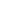 